PLEASE READ!!HELENA LABORATORIESPROCEDURE DOWNLOAD END USER AGREEMENTIn response to customer requests, Helena is pleased to provide the text for procedural package inserts in a digital format editable for your use.  The text for the procedure you requested begins on page three of this document.  Helena procedures contain the content outlined in the NCCLS (GP2-A#) format, except in the order sequence required by FDA regulations.  As the NCCLS format is a guideline, you may retain these procedures as developed by the manufacturer (adding your title/authorization page) or manipulate the text file to produce your own document, matching the NCCLS section order exactly, if preferred.We also provide the procedure in an Adobe Acrobat PDF format for download at www.helena.com as a “MASTER” file copy.  Below are the specifications and requirements for using these digital files.  Following the specifications is the procedure major heading sequence as given in the FDA style.  Where there is a difference in order, or other notation in the outline, this will be indicated in braces { }.WHAT YOU NEED TO KNOW:1)	These files represent the most current revision level to date.  Your current	product inventory could contain a previous revision level of this procedure.2)	The Microsoft Word document provides the text only from the master procedure, in a single-column format.It may not contain any illustrations, graphics or captions that may be part of the master procedure included in the kit.The master procedure may have contained special formatting characters, such as subscripts, superscripts, degree symbols, mean symbols and Greek characters such as alpha, beta, gamma, etc.  These symbols may or may not display properly on your desktop.The master procedures may also contain columns of tabbed data.  Tab settings may or may not be displayed properly on your desktop.3)	The Adobe Acrobat PDF file provides a snapshot of the master procedure in a printable 8.5 x 11” format.  It is provided to serve as a reference for accuracy.4)	By downloading this procedure, your institution is assuming responsibility for modification and usage.HELENA LABORATORIESPROCEDURE DOWNLOAD END USER AGREEMENTHELENA LABORATORIES LABELING – Style/Format OutlinePRODUCT {Test} NAMEINTENDED USE and TEST TYPE (qualitative or qualitative)SUMMARY AND EXPLANATIONPRINCIPLES OF THE PROCEDURE	  {NCCLS lists SAMPLE COLLECTION/HANDLING next}REAGENTS (name/concentration; warnings/precautions; preparation; storage; environment; Purification/treatment; indications of instability)INSTRUMENTS required – Refer to Operator Manual (... for equipment for; use or function; Installation; Principles of operation; performance; Operating Instructions; Calibration* {*is next in order for NCCLS – also listed in “PROCEDURE”}’ precautions/limitations/hazards; Service and maintenance informationSAMPLE COLLECTION/HANDLINGPROCEDURE	  {NCCLS lists QUALITY CONTROL (QC) next} 9)  RESULTS (calculations, as applicable; etc.)10)  LIMITATIONS/NOTES/INTERFERENCES11)  EXPECTED VALUES12)  PERFORMANCE CHARACTERISTCS13)  BIBLIOGRAPHY (of pertinent references)14)  NAME AND PLACE OF BUSINESS OF MANUFACTURER15)  DATE OF ISSUANCE OF LABELING (instructions)For Sales, Technical and Order Information, and Service Assistance, 
call Helena Laboratories toll free at 1-800-231-5663.Form 364Helena Laboratories1/2006 (Rev 3)SPIFE® 3000 Alkaline Phosphatase (ALP) Isoenzyme Procedure For Plastic BladesThe SPIFE Alkaline Phosphatase (ALP) isoenzyme method is intended for the qualitative and/or semi-quantitative determination of serum alkaline phosphatase isoenzymes using specimen pretreatment with neuraminidase and agarose elec- trophoresis on the SPIFE 3000 system.SUMMARYAlkaline phosphatase (ALP) (EC 3.1.3.1.) is an enzyme which catalyzes the hydrolysis of phosphate esters at an alkaline pH. The greatest concentrations of ALP are found in bone, liver, intestine and the placenta. However, practically every body tissue contains at least a small amount of ALP. Because of this wide distri- bution, limited information can be obtained from a total ALP assay. Fortunately each source of ALP produces one predominant isoenzyme and the tissue source of elevated ALP in serum can be determined by identifying the isoenzyme. The isoenzymes of ALP differ in their physiochemical and electrophoretic properties and, by taking advantage of these differences, the individual isoenzymes can be identified.1 In addition to the liver, bone, intestinal and macrohepatic isoenzymes, other ALP isoenzymes have been identified in serum. These include placental, Regan, Nagao, PA and renal isoenzymes. The presence of these isoenzymes may interfere with the identification and quantitation of bone and liver by electro- phoretic methods.A number of laboratory procedures have been used for the routine evaluation of the ALP isoenzymes. These include heat inactivation,2 inhibition with amino acids,3-5 urea denaturation3-4 and electrophoresis on agarose,6 paper,7 starch gel,8,14,15 polyacrylamide gel9,16 and cellulose acetate.10-12The SPIFE Alkaline Phosphatase method offers several advantages over all exist- ing methods in that macrohepatic, liver, bone and intestine are all clearly separated. PRINCIPLEThe SPIFE Alkaline Phosphatase Isoenzyme procedure is a high resolutionmethod, and the isoenzyme migrations differ from those seen in conventional isoenzyme electrophoretic methods.Certain specific neuraminidases remove sialic acid from enzymes, reducing the net negative charge, thus affecting their anodal electrophoretic mobility.13 Since bone alkaline phosphatase contains more sialic acid than the liver isoenzyme, the neuraminidase causes a greater reduction in mobility of the bone enzyme than the liver isoenzyme.13 Taking advantage of this results in greater separation of these two isoenzymes. The macrohepatic alkaline phosphatase isoenzyme is also affected by neuraminidase, so that it electrophoreses with the bone fraction when non-high resolution techniques are used.The use of a detergent in the agarose allows the separation of the bone and mac- rohepatic alkaline phosphatase bands, causing the latter band to move slower. The presence of the intestinal isoenzyme does not interfere with electrophoretic patterns since its mobility is unaffected by neuraminidase.13,15 Combining sample pretreatment and high resolution techniques allows the system to separate all four ALP isoenzymes (liver, bone, macrohepatic and intestine).The data generated can be used as a clinical tool in the diagnosis and treatment of liver, bone, parathyroid and intestinal disorders. This high resolution system may separate three intestinal fractions, but the clinical significance of these has not been determined. The enzyme activity is developed using BCIP as the substrate and AMP as the phosphate acceptor.REAGENTSSPIFE Alkaline Phosphatase GelIngredients: Each gel contains agarose in a tris-barbital-sodium barbital buffer with calcium lactate and preservatives.WARNING: FOR IN-VITRO DIAGNOSTIC USE ONLY. DO NOT INGEST. Thegel contains barbital which, in sufficient quantity, can be toxic.Preparation for Use: The gels are ready for use as packaged.Storage and Stability: The gels should be stored at room temperature (15 to 30°C) in the protective packaging and are stable until the expiration date indicated on the package. DO NOT REFRIGERATE OR FREEZE.Signs of Deterioration: Any of the following conditions may indicate deterio- ration of the gel: (1) crystalline appearance indicating the agarose has been frozen, (2) cracking and peeling indicating drying of the agarose, (3) bacterial growth indicating contamination, (4) thinning of gel blocks.Alkaline Phosphatase ReagentIngredients: NBT (nitro blue tetrazolium) - 1.83 mMWARNING: FOR IN-VITRO DIAGNOSTIC USE ONLY. DO NOT INGEST.Preparation for Use: Reconstitute each vial with 3 mL of Alkaline Phosphatase Diluent.Storage and Stability: The dry powder should be stored at 2 to 8°C and is stable until the expiration date on the bottle. The reconstituted reagent and chromogen should be used within 30 minutes.Signs of Deterioration: The powder should be a dry, light yellow color.Alkaline Phosphatase DiluentIngredients: The concentration of the reactive ingredients is as follows: 2-Amino-2-Methyl-1-Propanol	2.0 M5-Bromo-4-Chloro-3-Indolyl Phosphate p-Toluidine salt	1.7 mM Magnesium Sulfate	0.85 mMSodium Azide	0.1%WARNING: FOR IN-VITRO DIAGNOSTIC USE ONLY. DO NOT INGEST -IRRITANT. To prevent the formation of toxic vapors, sodium azide should not be mixed with acidic solutions. When discarding reagents containing sodium azide, always flush sink with copious quantities of water. This will prevent the formation of metallic azides which, when highly concentrated in metal plumb- ing, are potentially explosive. In addition to purging pipes with water, plumbing should occasionally be decontaminated with 10% NaOH.Preparation for Use: The diluent is ready for use as packaged.Storage and Stability: The diluent should be stored at 2 to 8°C and is stable until the expiration date on the bottle.Signs of Deterioration: The diluent should be destroyed if it becomes milky white or shows signs of contamination.SPIFE ALP Separation Enhancer (Cat. No. 3348)Ingredients: Neuraminidase from Vibrio cholerae (E.C. 3.2.1.18) and preser- vatives.WARNING: FOR IN-VITRO DIAGNOSTIC USE ONLY. DO NOT INGEST.Preparation for Use: The product is ready for use as packaged.Storage and Stability: The Enhancer should be stored at 2 to 8°C and is stable until the expiration date on the vial.Signs of Deterioration: A normal isoenzyme pattern should separate into two bands if enhancer is functioning properly.Citric Acid DestainIngredients: After dissolution, the destain contains 0.3% (w/v) citric acid. WARNING: FOR IN-VITRO DIAGNOSTIC USE. DO NOT INGEST - IRRITANT.Preparation for Use: Pour 11 L of deionized water into the Destain vat. Add the entire package of Destain. Mix well until completely dissolved.Storage and Stability: Store the Destain at 15 to 30°C. It is stable until the expiration date on the package.Signs of Deterioration: Discard if solution becomes cloudy.INSTRUMENTSA SPIFE 3000 instrument must be used to apply samples, electrophorese, incubate, wash and dry the gel. The gel can be scanned on a densitometer such as the QuickScan Touch/2000 (Cat. No. 1690/1660). Refer to the appropriate Operator’s Manual for detailed operating instructions.SPECIMEN COLLECTION AND HANDLINGSpecimen: Serum is the specimen of choice. Anticoagulants containing oxalate, citrate or EDTA cannot be used because these substances inhibit the alkaline phosphatase activity.17 Total alkaline phosphatase activity should be determined.Patient Preparation: The patient should be fasting. Patients who have B or O blood group and are secretors may have an elevated ALP about two hours after a fatty meal.6,12,17,22,23Interfering Substances:High concentrations of phosphate, oxalate, citrate and cyanide will inhibit ALP activity.17,22Excess glycine may inhibit ALP activity by complexing Mg2+.17EDTA inhibits some of the isoenzymes of ALP. Do not use as an anticoagu- lant.17Several drugs cause an enzymatic imbalance which may change the ALP level.17,18Storage and Stability: It is preferable to refrigerate the blood specimen immedi- ately after collection. Specimens should be separated from the red blood cells as soon as possible. It is strongly recommended that fresh serum samples be used. If storage is necessary, the serum should be stored frozen (-20°C) for no more than 24 hours.19,20,22PROCEDUREMaterials Provided: The following materials are provided in the SPIFE Alkaline Phosphatase Kit.Sample Test Size	Cat. No.Place the two Applicator Blades into the vertical slots in the Applicator Assembly identified as 2 and 9. If using fewer Applicator Blades, place it into either of the slots 2 or 9.NOTE: The Applicator Blade will only fit into the slots one way; do not try to force the Applicator Blade into the slots.Place an Applicator Blade Weight on top of each Applicator Blade. When placing the weight on the blades, position the weight with the thick side to the rightSlide two Disposable Cup strips into rows 1 and 3 of the Cup Tray. NOTE: The samples will not migrate properly if samples are placed in rows 2, 4 or 5.Pipette 55 µL of prepared patient serum or control into each cup. If testing less than 21 samples, pipette samples into the row of wells that corre- sponds with the Applicator Blade placement. Cover the tray until ready to use.Gel PreparationRemove the gel from the protective packaging and discard overlay.Place the SPIFE Blotter C on the gel with the longer edge parallel with the gel blocks. Gently blot the entire surface of the gel using slight fingertip pressure on the blotter, and remove the blotter.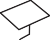 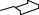 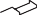 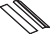 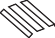 40 sample	334620 sample	3345SPIFE Alkaline Phosphatase Gels (10) Alkaline Phosphatase Reagent (10 x 4.5 mg) Alkaline Phosphatase Diluent (35 mL) SPIFE Blotter C (10)Dispense approximately 2 mL of REP Prep onto the left side of the electropho- resis chamber.Place the left edge of the gel over the REP Prep aligning the round hole on the left pin of the chamber. Gently lay the gelAgarose GelCarbon Electrode Bars are positioned outside of magnetsCitric Acid Destain (1 pkg)Blade Applicator Kit - 20 SampleMaterials required but not contained in the kit:Chamber Cover	8JP34012STEP-BY-STEPNOTE: If a SPIFE procedure requiring a stain has been run prior to running the ALP gels, the stainer unit must be cleaned/washed before washing the gel.The new software version 1.20 has an automatic wash cycle prompted by initiation of a test which does not use the stainer unit for staining when the previous test did use the stainer for staining. To avoid delays after elec- trophoresis, this wash cycle should be initiated at least seven (7) minutes prior to the end of the run. To verify the status, press the TEST SELECT/ CONTINUE button on the stainer until the appropriate test is selected. Place an empty Gel Holder in the stainer unit. If cleaning is required, the “Wash 1” prompt will appear, followed by “Plate out, Holder in” prompts. Press “Continue” to begin the stainer wash. The cleaning process will complete automatically in about 7 minutes. The unit is then ready to process the gel after incubation.Reagent PreparationReconstitute one vial of Alkaline Phosphatase Reagent with 3 mL of Alkaline Phosphatase Diluent and vortex well.Sample PretreatmentPrepare each sample and control by mixing 10 µL of Separation Enhancer with 50 µL of sample in a small test tube. Since enzymes degrade rapidly, use within 10 minutes.Sample PreparationIf testing 21 to 40 samples, remove two disposable Applicator Blades from the packaging. If testing fewer samples, remove only one Applicator Blade from the packaging.down on the REP Prep, starting from the left side and ending on the rightside, fitting the obround hole over the right pin. Use lint-free tissue to wipe around the edges of the plastic gel backing, especially next to electrode posts, to remove excess REP Prep. Make sure no bubbles remain under the gel.Thoroughly wash the electrodes with deionized water before and after each use. Wipe the carbon electrodes with a lint-free tissue.Place the carbon electrodes on the outside ledge of the gel blocks, outside the magnetic posts. Close the chamber lid.Press the TEST SELECT/CONTINUE buttons located on the Electrophoresis and Stainer sides of the instrument until the ALKALINE PHOS option appears on the displays.Electrophoresis ParametersUsing the instructions provided in the appropriate Operator’s Manual, set up the parameters as follows for the SPIFE 3000:Due to variation in environmental conditions,*a Dry 1 time of 10 minutes is recommended, but a range of 10 to 20 minutes is acceptable.**an Electrophoresis time of 27:00 minutes is recommended, but a range of 26:00 to 28:00 minutes is acceptable.Electrophoresis UnitNo PromptTo Continue, (Continue)Electrophoresis 1	**27:00	12°C	430V	75mARemove gel blocks (continue)Apply Reagent 1	45°C	10 cyclesNo PromptwIncubate 1	28:00	45°CNo PromptEND of TESTStainer UnitNo PromptDestain 1	5:00	REC = ON	VALVE = 2No PromptDestain 2	5:00	REC = ON	VALVE = 2No promptWash 1	0:30	REC = ON	VALVE = 7No PromptDry 1 *	10:00	70°CNo Prompt END of TESTElectrophoresisOpen the chamber lid. Place the Sample Tray with samples on the SPIFE 3000. Align the holes in the tray with the pins on the instrument.Place a reconstituted vial of reagent in the center hole of the reagent bar, ensuring that the vial is pushed down as far as it can go. Close the chamber lid.With ALKALINE PHOS on the display, press the START/STOP button. An option to either begin the test or skip the operation will be presented. Press START/STOP to begin. The SPIFE 3000 will apply the samples, and beep when completed.Open the chamber lid, remove and dispose of blades and cups as biohaz- ardous waste.Insert a Chamber Cover in the grooves of the chamber.Close the chamber lid and press the TEST SELECT/CONTINUE button to start electrophoresis. When completed, the unit will beep.Open the chamber lid and remove the Chamber Cover and carbon elec- trodes. Rinse the Chamber Cover before reuse.With the gel still in the chamber, use a Gel Block Remover to completely remove and discard the two gel blocks.Use a lint-free tissue to wipe around the edges of the gel, including the gel block area.Place two Reagent Spreaders (glass rods) on the gel, inside the magnetic posts. Close the lid.IncubationPress the TEST SELECT/CONTINUE button to apply reagent and start the incubation timer.At the end of the incubation, the instrument will beep. Remove the gel from the chamber.Attach the gel to the holder by placing the round hole in the gel mylar over the left pin on the holder and the obround hole over the right pin on the holder.Place the Gel Holder with the attached gel facing backwards into the stainer chamber.With ALKALINE PHOS on the display, press the START/STOP button. An option to either begin the test or skip the operation will be presented. Press START/STOP to begin. The instrument will destain and dry the gel.When the gel has completed the process, the instrument will beep. Remove the Gel Holder from the stainer and scan the bands.Evaluation of the Alkaline Phosphatase Isoenzyme BandsGels should be visually evaluated for band positions using a bone/liver control. Scan the dried SPIFE Alkaline Phosphatase gels by placing the gel in the QuickScan Touch/2000 using slit 4 and the Acid Violet setting. The “Smoothing” function should be set on “1” to scan the patterns. Since the Gel Alkaline Phosphatase Isoenzyme Control is quantitated, an approximate value for the patient sample can be derived by comparison to the control. The results can be reported as greater than or less than the control values.Stability of End Product: Gels should be scanned and/or interpreted within two hours. Protect gels from light in the interim.Calibration: A calibration curve is not necessary because relative concentration of the bands is the only parameter determined.Quality Control: The Gel Alkaline Phosphatase Isoenzyme Control (Cat. No. 5104) verifies all phases of the procedure and should be used on each gel run. The control may be used as a marker for the proper location of the bands or it may be quantitated to verify the accuracy of quantitations in the procedure. Refer to the package insert provided with the control for assay values. Additional control may be needed for federal, state or local regulations.Calculation of the UnknownThe QuickScan Touch/2000 will automatically calculate and print the relative percent and the absolute values for each band. Refer to the Operator’s Manual provided with the densitometer.REFERENCE VALUESInterpretation of isoenzyme patterns should not be attempted without knowledge of the total ALP level in the patient’s serum. Serum from normal individuals may contain small amounts of liver, bone and intestinal ALP.10,12,21 ALP levels are age and sex dependent.22-25In children and adolescents, the bone isoenzyme is approximately 85% of the total ALP isoenzyme level. At 18-30 years of age, the bone isoenzyme decreases to 60% of the total; and above 30 years of age, it decreases to 40%.25 As the patient's age increases, the bone isoenzyme level decreases and the liver isoen- zyme level increases.Forty-two samples were obtained from supposedly normal, non-fasting adult men and women and were used to derive an reference range with the following results:Liver	26.0  - 86.2%Bone	10.7  - 68.3%Intestine	0.0  - 15.9%These values should only serve as guidelines. Each laboratory should establish its own range.Pregnant women may show a placental band. The macrohepatic band seen in neoplasms, and referred to as fast liver, should be interpreted as an alert to a dis- ease state regardless of the total ALP level. The performance of Nagao, Regan and PA with this system are not known at this time. Abnormal bands have been reported in patients with normal total alkaline phosphatase levels.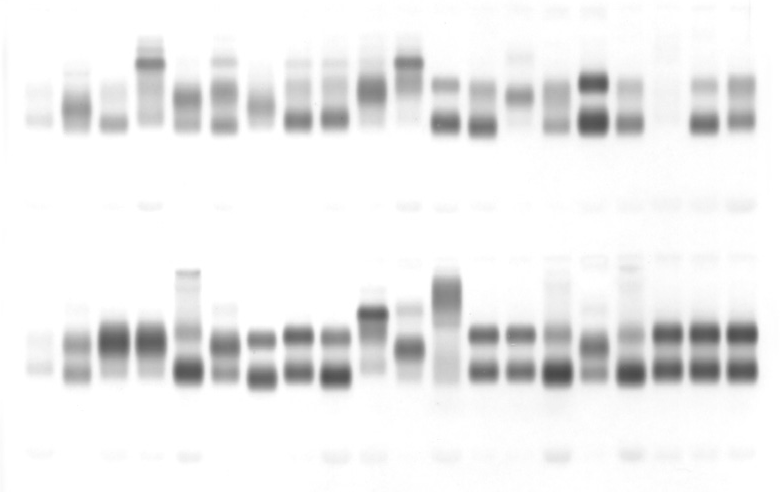 Fig 1: A SPIFE Alkaline Phosphatase gel showing relative position of the bands.RESULTSThe liver band migrates the most anodic of all the bands. The liver band on patients with a high total will migrate more anodally than that on a normal level patient. The liver band is followed by a band in the bone position and then the macrohepatic (fast liver) band. In later stages of pregnancy, the placental band may migrate with the bone band. The placental band is heat stable and can be separated from bone.27 In the presence of a high concentration of bone activity, the bone will migrate slower than that of a normal patient. With liver running fast and bone running slow, there is greater separation of the two bands. Three minor intestinal bands are occasionally seen, particularly on non fasting samples. All three of the intestinal bands migrate cathodic to the macrohepatic band. The intestinal bands are sharp and narrow, as is the macrohepatic band.A control should be run with each gel to use as a band marker. Each unknown specimen should be compared to the control for band migration and approximate value of each isoenzyme.INTERPRETATION OF RESULTSLIVER ISOENZYME: Liver is the isoenzyme most frequently elevated when total ALP levels are elevated.10,12 The liver ALP increases in the blood early in liver disease before most other liver function tests show abnormalities. The wide group of conditions leading to increased liver ALP include acute hepatitis, cirrhosis, fatty liver, drug induced liver disease, obstruction of biliary flow by carcinoma at the head of the pancreas, bile duct stricture, primary biliary cirrhosis and metastatic carcinoma of the liver.22MACROHEPATIC ISOENZYME:11 Macrohepatic ALP has been isolated in cases of metastatic carcinoma to the liver and has been suggested as a diagnostic tool in identifying such cases. It has also been isolated in patients with viral hepatitis, alcoholic cirrhosis and other liver diseases. Data generated in a study by Viot and his associates11 suggest that hepatic ALP is highly correlated with the presence of liver metastases and that the presence of this isoenzyme could be predictive of the appearance of liver metastases. Viot also reports that macrohepatic ALP is seen occasionally in patients free of any disease state.11BONE ISOENZYME: Bone isoenzyme is elevated as a result of increased osteoblastic activity. This isoenzyme is normally elevated in growing children and adults over the age of fifty. The highest total ALP values have been attributed to an increased bone isoenzyme level due to Paget’s disease or renal rickets.26 An abnormally high bone isoenzyme level may also be indicative of bone cancer, osteomalacia or coeliac sprue.22 A decreased bone ALP in children may be attrib- uted to cretinism or to hypophosphatasia.INTESTINE ISOENZYME: The intestinal band is detectable in about 20% of serum samples tested. The level is usually < 20% of the total alkaline phosphatase.28 The intestinal band is most frequently noted in patients with blood groups O and B who are secretors of the H-blood group substance. It is elevated in these patients postprandially and after a fatty meal.28 Additionally, the intestinal band is found in disease states such as cirrhosis of the liver, malignancy, diabetes and chronic renal failure.28,29PLACENTAL ISOENZYME:27 During pregnancy, most of the major serum enzyme concentrations remain unchanged. However, alkaline phosphatase increases dur- ing the later stages of pregnancy. A progressive rise begins about 32 to 34 weeks gestation, with relatively inconsistent values prior to that. The isoenzyme is heat stable and readily identifiable in the lab. If the heat stable isoenzyme value is low, the prognosis for the fetus is ominous. Little information is gained if the value falls within the normal range.PERFORMANCE CHARACTERISTICS PRECISIONWithin Run studies were run using a patient sample run in replicate on one gel. n = 40	  X	SD	CV%%Liver	54.9	1.2	2.2%Bone	45.1	1.2	2.6Between Run studies were done using a patient sample run in replicate on five(5) gels. n = 200CORRELATION:Studies were done using 114 normal and abnormal patient samples and con- trols comparing the REP Alkaline Phosphatase method and the SPIFE Alkaline Phosphatase method on the SPIFE 3000.n = 114Y = 1.013X - 0.510 R = 0.987X = REP Alk. Phos.-15Y = SPIFE Alkaline Phosphatase on SPIFE 3000BIBLIOGRAPHY1. Fishman, W.H., Am J Med, 56:617-650, 1974.2. Posen, S. et al., Ann Int Med, 62(6):1234-1243, 1965.3. Stepan, J. and Vecerek, B., Acta Univ Carol, Mono 77:135-140, 1977. 4. O’Carroll, D. et al., AJCP, 63:564-572, 1975.5. Rhone, D.P. and Mizuno, F.M., AJCP, 59:531-541, 1973.Sundblad, L. et al., Clin Chim Acta, 45:219-223, 1973.Baker, R.W.R. and Pellegrino, C., Scan J Clin Lab Invest, 6:94-101, 1954.Keiding, N.R., Scan J Clin Lab Invest 11:106-112, 1959. 9. Johnson, R.B., et al., Clin Chem, 18(2):110-115, 1972.Fritsche, H.A. and Adams-Park, H.R., Clin Chem, 18(5):417-421, 1972.Viot, M. et al., Biomedicine, 31:74-77, 1979.12. Rhone, D.P. et al., Clin Chem, 19(10);1142-1147, 1973.Moss, D.W. and Edwards, R.K., Clin Chim Acta, 143:177-182, 1984.Robinson, J.C. and Pierce, J.E., Nature, 204:472-473, 1964.Moss, D.W. et al., Biochem J, 98:32C-33C; 1966.16. Rosalki, S.B. and Foo, A.Y., Clin Chem, 31(7):1198-1200, 1985.17. Young, D.S. et al., Effects of Drugs on Clinical Laboratory Tests, 3rd ed., AACC Press, Washington, D.C., 1990.18. Ahmad, I., Clin Chem, 24(10):1850-1851, 1978.Massion, C.G. and Frankenfeld, J.K., Clin Chem, 18(4):366-373, 1972.Dysert, P., Personal Communication, May, 1981.21. Lee, L.M. and Kenny, M.A., Clin Chem, 21(8):1128-1135, 1975.22. Wolf, P.L., Arch Pathol Lab Med, 102:497-501, 1978.23. Eastman, J.R., and Bixler, D., Clin Chem, 23(9):1769-1770, 1977. 24. Cherian, A.G., and Hill, J.G., AJCP, 70(5):783-789,1978.Tietz, N.W., Clinical Guide to Laboratory Tests, 3rd ed., W.B. Saunders Co., 32-35, 1995.Nerenburg, S.T., Medical Technology, Lea and Febiger Inc., Philadelphia 122-123, 1973.27. Messer, R.H., Am J Obst & Gynec 98(4):,459-465, 1967.28. Kuwana, T. and Rosalki, S., Clin Chem, 36(11):1918-1921, 1990.29. Wolf, P., J of Clin Lab Anal. 8:172-176, 1994.For Sales, Technical and Order Information and Service Assistance, call 800-231-5663 toll free.Helena Laboratories warrants its products to meet our published specifications and to be free from defects in materials and workmanship. Helena’s liability under this contract or otherwise shall be limited to replacement or refund of any amount not to exceed the purchase price attributable to the goods as to which such claim is made. These alternatives shall be buyer’s exclusive remedies.In no case will Helena Laboratories be liable for consequential damages even if Helena has been advised as to the possibility of such damages.The foregoing warranties are in lieu of all warranties expressed or implied includ- ing, but not limited to, the implied warranties of merchantability and fitness for a particular purpose.Beaumont, Texas USA 77704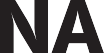 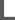 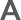 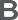 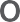 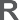 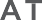 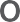 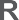 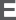 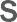 Pro. 251 6/17ITEMCAT. NO.SPIFE 3000 Analyzer1088QuickScan Touch1690Quickscan 20001660Gel Alkaline Phosphatase Isoenzyme Control5104SPIFE ALP Separation Enhancer3348Applicator Blade Weights3387REP Prep3100Gel Block Remover1115SPIFE Reagent Spreaders3706SPIFE Dispo Cups (Deep Well)3360SPIFE 20-100 Dispo Cup Tray3366Load Sample 100:0220°CSPD62) No PromptLoad Sample 200:0220°CSPD63) No PromptLoad Sample 300:0220°CSPD64) No PromptLoad Sample 400:3020°CSPD65) No PromptApply Sample 11:0020°CSPD6LOC16) No PromptLoad Sample 500:3020°CSPD67) No PromptApply Sample 21:0020°CSPD6LOC18) No PromptLoad Sample 600:3020°CSPD69) No PromptApply Sample 31:0020°CSPD6LOC1XSDCV%%Liver53.41.82.2%Bone46.61.82.6